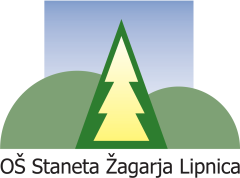 REZULTATI MEDOBČINSKEGA ATLETSKEGA TROBOJA 2019 – UČENCI                                                                                                                                                                  Učitelj športa                                                                                                                                                                  Bojan Tisak, prof.MESTOIme in priimekOSNOVNA ŠOLATek na 60mSuvanjemedicinkeSkok v višinoTOČKETOČKETOČKETOČKETOČKEMESTOIme in priimekOSNOVNA ŠOLATek na 60mSuvanjemedicinkeSkok v višino60msuvanjevišinaskupnoskupnoFilip MlinaričF. S. Finžgarja Lesce7,7011,301,556505644264261640Klemen ŠolarStaneta Žagarja Lipnica8,2010,711,455035283523521383Val LakotaA. T. Linharta Radovljica8,2011,131,305035542502501307Nejc MoškotelecF. S. Finžgarja Lesce8,408,441,554493924264261267Erik ŽnidaršičA. T. Linharta Radovljica8,308,381,504763893893891254Aleksandar SamacStaneta Žagarja Lipnica8,809,781,553504724264261248Marino SukobljevičF. S. Finžgarja Lesce8,509,781,454234723523521247Feder BabenkoProf. dr. J. Plemlja Bled8,409,621,304494632502501162Luka VilicProf. dr. J. Plemlja Bled8,309,121,254764332182181127Žan VišekProf. dr. J. Plemlja Bled8,707,851,503743573893891120Žan VarlStaneta Žagarja Lipnica8,808,731,453504103523521112Rok SušnikF. S. Finžgarja Lesce8,808,941,403504223173171089Simon LotričStaneta Žagarja Lipnica8,907,251,35327322283283932